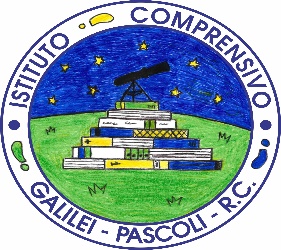 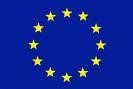 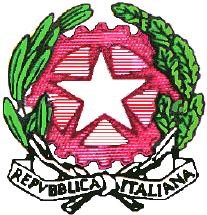 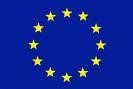 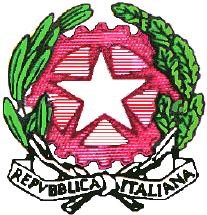 Ministero dell’IstruzioneISTITUTO COMPRENSIVO STATALE “G. GALILEI - PASCOLI”Scuola dell’Infanzia - Primaria - Secondaria di Primo Grado - Sezione OspedalieraCodice meccanografico RCIC85700L- Codice Fiscale 92081500800Via D. Bottari, 1 – 89125 - Reggio Calabria -  Tel. 0965 892030 Fax 0965 894522rcic85700l@pec.istruzione.it - rcic85700l@istruzione.it - www.icgalileipascoli.edu.it Codice IPA: istsc_rcic85700l    -   Codice Univoco Ufficio: UFN6OEMODULO RICHIESTA ASSEGNAZIONE FUNZIONI STRUMENTALI AL PTOFANNO SCOLASTICO 2020/2021Il/la sottoscritto/a _________________________________________________________________Docente a T.I.   di________________________________________________Presso l’ Istituto “Galilei Pascoli”   Infanzia    Primaria    Mediaa seguito di delibera, assunta dal Collegio Docenti unitario in data 4 settembre 2020VISTE le funzioni strumentali al PTOF individuate;CONSIDERATE le competenze ed i requisiti formulati;PRESO ATTO che la durata di ciascuna funzione strumentale al PTOF è corrispondente ad un anno;D I C H  I A R A:la propria disponibilità ad assumere la seguente funzione strumentale al PTOF Revisione/formulazione del PTOF. Analisi e monitoraggio dei progetti funzionali al PTOF. Ampliamento dell’ offerta formativa. Azione di monitoraggio e valutazione di Istituto ( RAV), PDM. RS Interscambi. Progetti nazionali e locali. Viaggi e visite di istruzione. Uscite didattiche.  Attività di accoglienza.  Orientamento in ingresso e in uscita. Prevenzione e supporto al disagio e dispersione scolastica. Supporto al lavoro dei docenti, coordinamento attività didattiche, aggiornamento, sviluppo professionale. Supporto al piano di riforma , al potenziamento ed alle attività di valutazione di istitutoPiù dettagliatamente si avanza al  Collegio la  seguente  proposta di attività da svilupparsi nel corso dell’anno scolastico:Si  dichiarano i seguenti titoli:D)   Anni di Servizio:    Ruolo…………….; Preruolo……………Dichiara di possedere le necessarie  ed  indispensabili competenze informatiche:Dopo la nomina si impegna a costruire un piano di azione annuale che:Tenga conto della situazione reale della scuola e delle sue prioritàEspliciti gli obiettivi realizzabili nell’arco dell’anno scolasticoDefinisca le figure professionali della scuola con le quali intende realizzare il proprio intervento  ( esempio  FF. SS., fiduciari, referenti, agenzie esterne,….)Al termine dell’anno scolastico si impegna a relazionare sul progetto realizzato.                                                                                                                                       IL RICHIEDENTE…………………………………………………………N. B. Allega alla presente CV in formato europeo. La candidatura a F. S. va presentata alla segreteria centrale entro e non oltre le ore 12,00 di giovedì 10 settembre c. a. A) A) Esperienze relative all’area:B)P     B) Precedenti incarichi di Funzione Obiettivo  o Funzione Strumentale     C)         C)   Corsi di aggiornamento attinenti all’area 